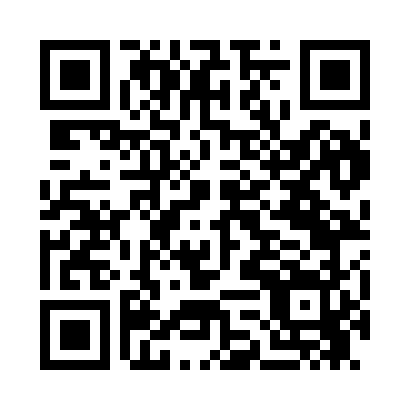 Prayer times for Lindisfarne, Montana, USAMon 1 Jul 2024 - Wed 31 Jul 2024High Latitude Method: Angle Based RulePrayer Calculation Method: Islamic Society of North AmericaAsar Calculation Method: ShafiPrayer times provided by https://www.salahtimes.comDateDayFajrSunriseDhuhrAsrMaghribIsha1Mon3:425:431:415:559:3911:402Tue3:425:431:415:559:3911:403Wed3:435:441:415:559:3811:404Thu3:435:451:425:559:3811:405Fri3:445:461:425:559:3711:396Sat3:445:461:425:559:3711:397Sun3:455:471:425:559:3611:398Mon3:455:481:425:559:3611:399Tue3:465:491:425:559:3511:3910Wed3:465:501:425:559:3511:3811Thu3:475:511:435:559:3411:3812Fri3:475:521:435:559:3311:3813Sat3:485:531:435:559:3311:3614Sun3:505:541:435:559:3211:3515Mon3:525:551:435:549:3111:3316Tue3:545:561:435:549:3011:3117Wed3:565:571:435:549:2911:3018Thu3:585:581:435:549:2811:2819Fri3:595:591:435:539:2711:2620Sat4:016:001:435:539:2611:2421Sun4:036:011:435:539:2511:2222Mon4:056:021:435:529:2411:2023Tue4:076:041:435:529:2311:1824Wed4:096:051:435:529:2211:1625Thu4:116:061:435:519:2011:1426Fri4:136:071:435:519:1911:1227Sat4:156:081:435:509:1811:1028Sun4:186:101:435:509:1711:0829Mon4:206:111:435:499:1511:0630Tue4:226:121:435:499:1411:0431Wed4:246:131:435:489:1211:02